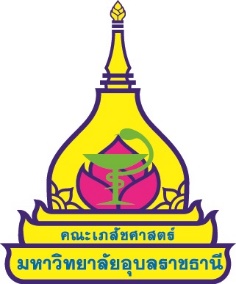 ใบรับรองการจ่ายเงินตามที่ข้าพเจ้า....................................       ตำแหน่ง......................................... สังกัด ............................................ได้จ่ายเงินค่า............................................ เป็นเงินจำนวน....................บาท (..........................................................)และได้รับใบเสร็จรับเงิน เล่มที่/เลขที่ ............................................... จากบริษัท/ห้างหุ้นส่วน/ร้านค้า มาแล้วนั้น      เนื่องจาก ใบเสร็จรับเงินดังกล่าวเป็นใบเสร็จรับเงินฉบับไม่สมบูรณ์เนื่องจาก .................................................   ....................................................................... จึงขอรับรองว่าได้จ่ายเงินเพื่อการเกิดประโยชน์ทางราชการนี้จริง ทั้งนี้ได้แนบใบสำคัญรับเงินพร้อมสำเนาบัตรประจำตัวประชาชนและใบเสร็จรับเงินฉบับไม่สมบูรณ์มาด้วยแล้ว                                                           ลงชื่อ ...................................... (ผู้จ่ายเงิน/ผู้รับรองการจ่าย)                                                                 (..........................................)                                                            ตำแหน่ง ..................................                                                                  วันที่..................................